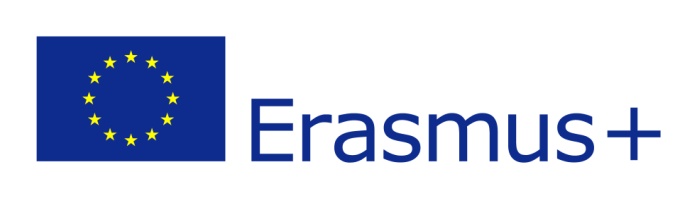                         Vilniaus automechanikos ir verslo mokyklos projekto „Įgudę ir mobilūs Europos automechanikai“Nr. 2019-1-LT01-KA102-060341 mokinių - praktikantų atrankaDALYVIO ANKETA (pridedama nuotrauka)1. Asmens duomenys: VARDAS, PAVARDĖ (pildoma didžiosiomis raidėmis) .............................................................................................................................................................. Grupė, kursas, grupės vadovas:............................................................................................................. Gyv. v. adresas, pašto kodas: ...................................................................................................................... telefono Nr.: +370................................................................................................................................. Elektroninio pašto adresas (pildoma didžiosiomis raidėmis): .......................... ........................................................................................ Gimimo data: .................................................Pilietybė:........................................................................ Bankas Banko sąskaitos Nr.(IBAN): LT............................................................................................................2. Stažuotės užsienyje motyvai / į kurią šalį/is norite vykti ir kodėl norite vykti į stažuotę užsienyje? ......................................................................................................................................................................................................................................................................................................................................................................................................................................................................................................3. Bendras mokymosi balų vidurkis (pažymys): □ 9-10; □ 7-8; □ 5-6; □ kita 4. Kokią užsienio kalbą/kalbas mokate? ..................................................................... Užsienio kalbos mokėjimo lygis (A1-C2)? (apibraukti): A1 b) A2 c) B1 d) B2 e) C1 f) C2 5. Specialybės dalykų mokymosi balų vidurkis (pažymys): □ 9-10; □ 7-8; □ 5-6; □ 3-4 6. Kokiuose mokyklos/miesto/respublikiniuose renginiuose/veiklose (konkursai, parodos, savanorystė ir pan.) dalyvavote/dalyvaujate? ................................................................................................................................................................................................................................................................................................................................Specialybės mokytojo vertinimas ir rekomendacijos...................................................................................................................................................................................................................................................................................................................................................................................................................................................................................................... Mokytojas ............................................................. .................................... (vardas, pavardė) (parašas) Grupės auklėtojo vertinimas ir rekomendacijos ....................................................................................................................................................................................................................................................................................................................................Grupės vadovas ............................................................. .................................... (vardas, pavardė) (parašas) Komisijos vertinimas ir išvados ................................................................................................................................................................. .................................................................................................................................................................. Komisijos pirmininkas: ............................................................. .................................... (vardas, pavardė) (parašas) Sutinku į praktiką skristi lėktuvu.........................................................................................................Esu pasiskiepijęs nuo Covid-19 (data), turiu vakcinos pasą....................................................................Planuoju skiepytis nuo Covid-19 (data)...................................................................................................Sutinku atlikti Covid-19 testą prieš išvyką ir/arba atvykęs į priimančią šalį ...............................................................................................Data: 2021-                                 Dalyvio parašas.............................................................................7. Parašykite 5 asmenines savybes, kurias turite ir kurios, Jūsų manymu, pravers stažuotės metu.................................................................................................................................................................................................................................................................................................................................